П О С Т А Н О В Л Е Н И Е-----------------------------------------------Ш У Ö М     от 27 декабря 2018г.                                                                                                  № 12/221Республика Коми, Сыктывдинский район, с.ЗеленецО внесении изменений и дополнений в постановление администрации сельского поселения «Зеленец» от 20 декабря 2017 года № 12/234 «Об утверждении муниципальной программы «Формирование современной городской среды на территории муниципального образования сельского поселения «Зеленец» на 2018-2022 годы»Во исполнение Федерального закона от 6 октября 2003 года № 131-ФЗ «Об общих принципах организации местного самоуправления в Российской Федерации», постановления Правительства Республики Коми от 31 августа 2017 г. № 462 «О Государственной программе Республики Коми «Современная городская среда на территории Республики Коми», Устава муниципального образования сельского поселения «Зеленец», решения Совета сельского поселения «Зеленец» от 26 декабря 2018 года № IV/31-01 «О бюджете муниципального образования сельского поселения «Зеленец» на 2019 год и плановый период 2020-2021 годов», протокола заседания общественной комиссии для организации общественного обсуждения проекта  муниципальной программы «Формирование комфортной городской среды на территории сельского поселения «Зеленец»  на 2018 - 2022 годы», проведения оценки  предложений заинтересованных лиц, а также  осуществления контроля за реализацией  муниципальной программы  «Формирование комфортной городской среды на территории сельского поселения «Зеленец»  на 2018 - 2022 годы» от 26 декабря № 6 и в целях совершенствования системы комплексного благоустройства на территории муниципального образования сельского поселения «Зеленец»» ПОСТАНОВЛЯЮ:1. Внести в постановление администрации сельского поселения «Зеленец» от 20 декабря 2017 года № 12/234 «Формирование современной городской среды на территории муниципального образования сельского  поселения «Зеленец»» на 2018-2022 годы» следующие изменения:1.1.  Позицию 10 Паспорта  Муниципальной программы  «Формирование современной городской среды на территории  муниципального образования сельского поселения  «Зеленец» на 2018-2022 годы» изложить в следующей редакции:«                                                                                                                                                        ».1.2. Абзац 19 раздела 1 Муниципальной программы  «Формирование современной городской среды на территории  муниципального образования сельского поселения  «Зеленец» на 2018-2022 годы» изложить в следующей редакции:«Минимальный перечень работ по благоустройству дворовых территорий включает в себя следующие виды работ: -  ремонт дворовых проездов (включающий в себя в том числе: изготовление дизайн-проекта, сметной документации, изыскательских работ,  обустройство ливневой канализации, дренажной системы, вертикальную планировку территории (при необходимости) ремонт проездов, карманов, тротуаров, оборудование проездов искусственными неровностями, обустройство контейнерных площадок для сбора ТКО  и др.); - обеспечение освещения дворовых территорий (включающих в себя в том числе установку дополнительного уличного освещение, замена имеющихся светильников уличного освещения на светодиодные и др.) - установка скамеек, урн для мусора.».1.3. Таблицу «Перечень основных мероприятий программы «Формирование комфортной городской среды муниципального образования сельского поселения «Зеленец» на 2018-2022 года» изложить в следующей редакции:«Перечень основных  мероприятий Программы«Формирование комфортной городской среды муниципального образования сельского  поселения «Зеленец»» на 2018 -2022 года»                                                                                                                                               ».1.4. Приложение 2 к Программе, утвержденное приложением к постановлению администрации сельского поселения «Зеленец» от 20 декабря 2017 года № 12/234 «Формирование современной городской среды на территории муниципального образования сельского  поселения «Зеленец»» на 2018-2022 годы» изложить в следующей редакции:«                                                                                                                                                        ».1.5. Таблицу 2 Приложения 4 «Ресурсное обеспечение, объемы и источники финансирования Программы» к Программе изложить в следующей редакции:«Таблица 22019 год                                                                                                                                                        ».2.   Контроль исполнения настоящего постановления оставляю за собой.3. Настоящее постановление подлежит обнародованию в местах, определенных Уставом сельского поселения «Зеленец». Глава сельского поселения «Зеленец»                                                                     В.Н. КозловАдминистрациясельского поселения «Зеленец»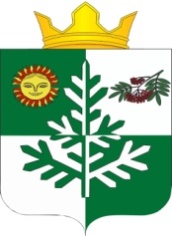 «Зеленеч»сикт овмöдчöминса администрацияПрогнозируемые объемы и источники финансирования Программы (в разработке)Общий объем финансирования Программы в 2019 году составит 1 548 079 рублей, в том числе:- за счет средств  местного бюджета сельского поселения «Зеленец»  – 154 808  рублей- за счет средств федерального и республиканского бюджета Республики Коми  – 1 393 271 рублей.№ п/пКоличество дворовых территорий подлежащих благоустройствуКоличество общественных  территорий общего пользования подлежащих благоустройствуСроки реализацииОтветственный исполнитель126192018-2022Администрация сельского поселения «Зеленец»Адресный перечень дворовых территорий многоквартирных домов, расположенных на территории муниципального образования сельского поселения "Зеленец", на которых планируется благоустройство в 2018-2022 годахАдресный перечень дворовых территорий многоквартирных домов, расположенных на территории муниципального образования сельского поселения "Зеленец", на которых планируется благоустройство в 2018-2022 годахАдресный перечень дворовых территорий многоквартирных домов, расположенных на территории муниципального образования сельского поселения "Зеленец", на которых планируется благоустройство в 2018-2022 годахАдресный перечень дворовых территорий многоквартирных домов, расположенных на территории муниципального образования сельского поселения "Зеленец", на которых планируется благоустройство в 2018-2022 годах№ п/пАдрес дворовой территорииНеобходимые виды работ по итогам инвентаризацииКалендарный год проведения работ1с. Зеленец, ул. I квартал, д. 120182с. Зеленец, ул. I квартал, д. 2 20203с. Зеленец, ул. I квартал, д. 320204с. Зеленец, ул. I квартал, д. 420205с. Зеленец, ул. I квартал, д. 520206с. Зеленец, ул. I квартал, д. 620207с. Зеленец, ул. I квартал, д. 720208с. Зеленец, ул. I квартал, д. 820209с. Зеленец, ул. I квартал, д. 9201910с. Зеленец, ул. I квартал, д. 10201911с. Зеленец, ул. I квартал, д. 14202012с. Зеленец, ул. II квартал, д. 11202113с. Зеленец, ул. II квартал, д. 12202214с. Зеленец, ул. II квартал, д. 13 202215с. Зеленец, ул. II квартал, д. 15202116с. Зеленец, ул. II квартал, д. 16 202117с. Зеленец, ул. II квартал, д. 17 202218с. Зеленец, ул. II квартал, д. 18202219с. Зеленец, ул. II квартал, д. 19 202220с. Зеленец, ул. II квартал, д. 20 202221с. Зеленец, ул. II квартал, д. 21 202222с. Зеленец, ул. II квартал, д. 22 202223с. Зеленец, ул. II квартал, д. 23202224с. Зеленец, ул. Набережная, д. 14202225с. Зеленец, ул. Речной переулок, д. 2202226с. Зеленец, ул. Центральная, д. 102020№ п/пНаименование мероприятия (основного мероприятия) подпрограммыСроки реализацииНаименование главного распорядителя средств бюджета муниципального образования сельского  поселения «Зеленец»Ответственный исполнитель, соисполнитель, участник подпрограммыИсточники финансированияСумма расходов всего (тыс.руб.)1Выполнение комплекса работ по благоустройству дворовых территорий многоквартирных жилых домов в с. Зеленец:1. минимальный перечень работ по благоустройству дворовой территории многоквартирного дома № 9 квартала 1 с. Зеленец;2. минимальный перечень работ по благоустройству дворовой территории многоквартирного дома № 10 квартала 1 с. Зеленец;2019Администрация сельского поселения «Зеленец»Администрация сельского поселения «Зеленец»Федеральный бюджет922,9781Выполнение комплекса работ по благоустройству дворовых территорий многоквартирных жилых домов в с. Зеленец:1. минимальный перечень работ по благоустройству дворовой территории многоквартирного дома № 9 квартала 1 с. Зеленец;2. минимальный перечень работ по благоустройству дворовой территории многоквартирного дома № 10 квартала 1 с. Зеленец;2019Администрация сельского поселения «Зеленец»Администрация сельского поселения «Зеленец»Республиканский бюджет470,2931Выполнение комплекса работ по благоустройству дворовых территорий многоквартирных жилых домов в с. Зеленец:1. минимальный перечень работ по благоустройству дворовой территории многоквартирного дома № 9 квартала 1 с. Зеленец;2. минимальный перечень работ по благоустройству дворовой территории многоквартирного дома № 10 квартала 1 с. Зеленец;2019Администрация сельского поселения «Зеленец»Администрация сельского поселения «Зеленец»Бюджет СП «Зеленец»154,8081Выполнение комплекса работ по благоустройству дворовых территорий многоквартирных жилых домов в с. Зеленец:1. минимальный перечень работ по благоустройству дворовой территории многоквартирного дома № 9 квартала 1 с. Зеленец;2. минимальный перечень работ по благоустройству дворовой территории многоквартирного дома № 10 квартала 1 с. Зеленец;2019Администрация сельского поселения «Зеленец»Администрация сельского поселения «Зеленец»ВСЕГО:1 548,079